An invitation from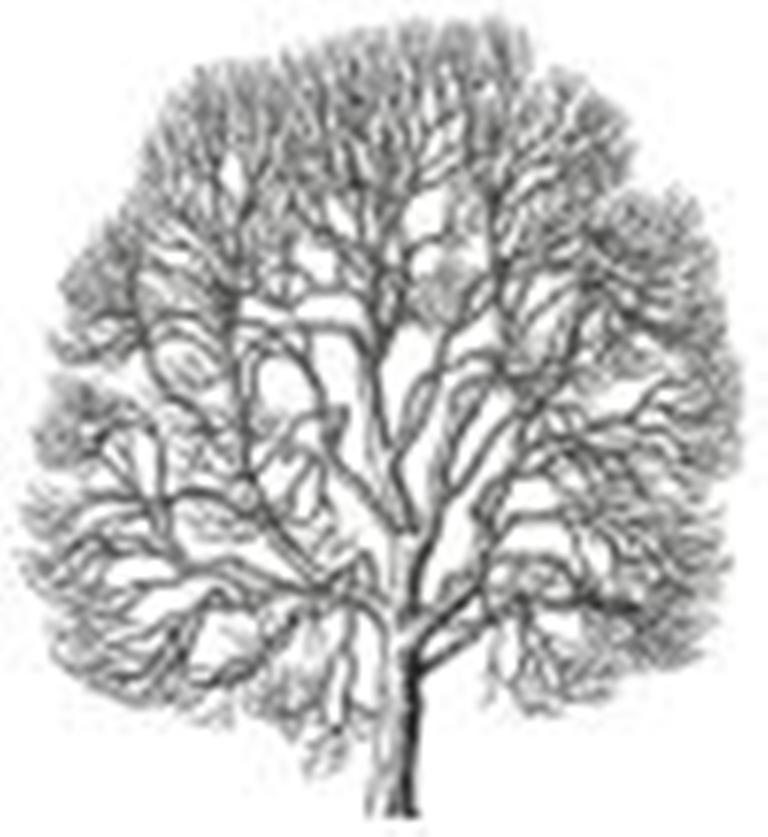 Councillor Veronica Hattersley, ChairmanHAVENSTREET  ASHEY PARISH COUNCILto theParish Meeting OnThursday 9th May 2013To be held in the Calbourne Room, Isle of Wight Steam Railway, HavenstreetImmediately preceded by the Annual Meeting of the Parish Council At Guest Speaker:Peter VailLatest Developments at the IOW Steam RailwayPlease RSVP to the Parish Clerk:Chris BinnieTel. 01983 565334clerk@havenstreetandasheypc.co.ukAgendas for both meetings available from the Clerk and athttp://www.havenstreetandasheypc.co.uk/